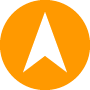 123 Park Avenue,Big Rapids, MI 68965info@hloom.com
Thomas.white@hloom.com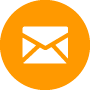 (123) 456 78 99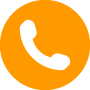 (123) 987 65 44THOMAS WHITEBusiness Development ManagerAs a Business Development Manager, I was responsible for improving a company’s market position and maximizing it’s financial growth. I charge of strategic growth, liaise with business partners and stakeholders and identify new business opportunities  summaryIn charge of developing business solutionsGeneral more revenue for the companyDevelop new sales strategies, sales pitches and business plans. Professional ExerienceMARKET BUSINESS DEVELOPMENT MANAGER	2011 – 2013GREAT COMPANY	MICHIGAN, MIAdded 350 revenue generating outlets in last four yearsGrew Wholesale channel 22%, and gained instatement of 39 new products with the largest Wholesaler-Reseller in the Region in three yearsIdentified and Developed 5 Full Line operators that grew by 9% in volume and 13% in profitability in four yearsSR BUSINESS DEVELOPMENT MANAGER	2009 – 2011AWESOME COMPANY	MICHIGAN, MINegotiated and closed sales establishing 180 new customer accountsDeveloped a database of qualified leads through referrals, cold calling, direct mail, email campaigns, and networkingPersuaded management to implement tools including GoToMeeting and DocuSign to be more strategic and speed up the sales cycleEducation 2005	Degree	MICHIGAN STATE UNIVERSITY, MICHIGAN, MI2001	Degree	BATAVIA HIGH SCHOOL, BATAVIA, MISkillsCreative Skills      
Analytical Skills Copyright information - Please read© This Free Resume Template is the copyright of Hloom.com. You can download and modify this template for your own personal use to create a resume for yourself, or for someone else. You can (and should!) remove this copyright notice (click here to see how) before sending your resume to potential employers.You may not distribute or resell this template, or its derivatives, and you may not make it available on other websites without our prior permission. All sharing of this template must be done using a link to http://www.hloom.com/resumes/. For any questions relating to the use of this template please email us - info@hloom.com